                 ҠАРАР                                                      ПОСТАНОВЛЕНИЕ        «31» октябрь  2016 й.                №64                «31» октября 2016г.О внесении изменений  в постановление администрации  сельского поселения                 Удельно-Дуванейский сельсовет муниципального района Республики Башкортостан от 19.12.2014 года № 43 «Об утверждении порядка осуществления  администрацией  сельского поселения Удельно-Дуванейский сельсовет муниципального района Благовещенский район Республики Башкортостан бюджетных полномочий главных администраторов доходов бюджетов бюджетной системы Российской Федерации»В соответствии со статьей 20  Бюджетного кодекса Российской Федерации и Указаниями  о порядке принятия бюджетной классификации Российской Федерации администрация сельского поселения Удельно-Дуванейский сельсовет муниципального района Благовещенский район Республики Башкортостан ПОСТАНОВЛЯЕТ:Внести изменения в постановление администрации сельского поселения Удельно-Дуванейский сельсовет муниципального района Благовещенский район Республики Башкортостан от 19.12.2014 г. № 43 «Об утверждении порядка осуществления   администрацией сельского поселения                 Удельно-Дуванейский сельсовет муниципального  района Благовещенский район Республики  Башкортостан  бюджетных полномочий  главных администраторов доходов бюджетов бюджетной системы  Российской Федерации»:               1.Приложение №1 «Перечень  кодов подвидов доходов по видам доходов, главным           администратором которых является администрация сельского поселения Удельно-Дуванейский сельсовет муниципального района Благовещенский район Республики Башкортостан» дополнить строками: По коду бюджетной классификации 791 20202999 10 0000 151  «Прочие  субсидии                бюджетам сельских поселений» установить коды подвида дохода:2. Приложение №2 «Перечень  главных администраторов доходов бюджетов бюджетной системы Российской Федерации  – органов местного самоуправления муниципального района Благовещенский  район Республики Башкортостан» дополнить строками:          3. Настоящее постановление вступает в силу с момента подписания;4. Контроль за исполнением настоящего постановления оставляю за собой.Глава сельского поселения		                                                          Жилина Н.С.БАШКОРТОСТАН РЕСПУБЛИКАhЫБЛАГОВЕЩЕН РАЙОНЫ МУНИЦИПАЛЬ РАЙОНЫНЫҢ   УДЕЛЬНО-ДЫУАНАЙ  АУЫЛ СОВЕТЫ  АУЫЛЫ БИЛӘМӘhЕ ХАКИМИӘТЕ 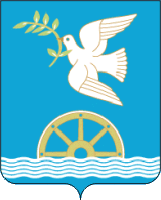 АДМИНИСТРАЦИЯ СЕЛЬСКОГО ПОСЕЛЕНИЯ УДЕЛЬНО-ДУВАНЕЙСКИЙ СЕЛЬСОВЕТМУНИЦИПАЛЬНОГО РАЙОНА БЛАГОВЕЩЕНСКИЙ РАЙОНРЕСПУБЛИКИ   БАШКОРТОСТАН7135 151Субсидии на софинансирование проектов развития общественной инфраструктуры, основанных на местных инициативах79120202999107135151Прочие субсидии бюджетам сельских поселений (Субсидии на                 софинансирование проектов развития общественной инфраструктуры, основанных на местных инициативах)